2022Приказ №409/1.1-05 от 22.11.2022 «Об итогах подготовки и проведения государственной итоговой аттестации по образовательным программам основного общего образования на территории г.г. Дубна в 2022 году»В рамках проведения аналитических мероприятий по результатам государственной итоговой аттестации по образовательным программам основного общего образования:проведено изучение   деятельности образовательных учреждений  по исполнению нормативных документов, регламентирующих подготовку, организацию и проведение  государственной итоговой аттестации по образовательным программам основного общего образования (далее – ГИА-9),проведен сравнительный анализ результатов ГИА-9 в г.Дубне.Изучение   деятельности образовательных учреждений показало:государственная итоговая аттестация проводилась в строгом соответствии с нормативными и инструктивно-методическими документами Министерства образования и науки Российской Федерации, Федеральной службы по надзору в сфере образования и науки,   Министерства образования Московской области  и  Управления  народного образования Администрации города Дубны;обеспечено выполнение образовательных программ, в том числе их практической части,  что отражено в протоколах педагогических советов; сроки проведения процедурных педсоветов  по допуску и выпуску учащихся, издания соответствующих приказов (о допуске, выпуске) соответствуют нормативам;были созданы условия для проведения экзаменов в формах основного государственного экзамена (далее – ОГЭ) и государственного выпускного экзамена (далее – ГВЭ),в целях обеспечения гласности и своевременного информирования всех участников образовательного процесса о порядке организации ГИА-9 были организованы и  проведены собрания  с целью ознакомления с нормативно-правовой базой организации и проведения государственной итоговой  аттестации, что отражено в представленных протоколах,организована работа с образовательными учреждениями по внесению сведений в Региональную Информационную Систему государственной итоговой аттестации (далее –РИС ГИА);осуществлено внесение сведений на муниципальном и школьном уровнях;созданы условия для функционирования пунктов проведения экзаменов (далее – ППЭ), в том числе и для участников ГИА с ограниченными возможностями здоровья;обеспечена подготовка пунктов проведения экзаменов на базе муниципальных бюджетных образовательных организаций  в соответствии письмом  Рособрнадзора  от 31.01.2022 № 04-18 «О направлении методических документов, рекомендуемых к использованию при организации и проведении государственной итоговой аттестации по образовательным программам основного общего и среднего общего образования в 2022 году» и письма Министерства образования Московской области от 02.04.2021 №Исх-5805/16а «Об ответственности лиц, привлекаемых к проведению ГИА на территории Московской области в 2021 году»;функционировали ППЭ на базе ОУ№5,7,9 и 3 ППЭ на дому для выпускников с ограниченными возможностями здоровья) в соответствии с требованиями;дополнительно оборудованы 10 аудиторий в ППЭ 905 (7 школа) для проведения ОГЭ,обеспечено информирование граждан о порядке проведения ГИА в средствах массовой информации, сайта Управления народного образования;обеспечена доставка экзаменационных материалов в ППЭ и Региональный Центр Обработки Информации (далее – РЦОИ);обеспечен прием, хранение, выдача экзаменационных материалов ГИА на всех уровнях;осуществлено взаимодействие с Министерством образования Московской области, РЦОИ, образовательными учреждениями г.Дубны, родителями и выпускниками по вопросам проведения ГИА;проведены обучающие семинары со всеми категориями ответственных лиц за подготовку и проведение ГИА-9;организована подготовка всех категорий специалистов, обеспечивающих проведение ГИА: прошли обучение-все категории ответственных лиц -315 человек,-общественные наблюдатели – 45 чел.,-эксперты ОГЭ -54 человека,Благодаря планомерной работе в течение всего года все экзамены прошли в штатном режиме. Не было выявлено нарушений при проведении экзаменов ни в одном ППЭ: ни со стороны общественных наблюдателей ни со стороны федеральных, региональных и муниципальных ситуационных центров, где все аудитории смотрят в режиме онлайн.обеспечена безопасность выпускников и сотрудников во время экзаменов,во время проведения экзаменов во всех  ППЭ     работали  45  общественных   наблюдателя, которые прошли аккредитацию в Министерстве образования Московской области. Регламент их деятельности соответствовал требованиям.    Со стороны общественных наблюдателей нарушений порядка проведения экзаменов  на территории города Дубны не выявлено, Фактов нарушения процедуры проведения  экзамена не установлено,обеспечено соблюдение процедуры проведения экзамена в полном объеме,  апелляций по процедуре проведения экзаменов  нет.Сравнительный анализ результатов ГИА-9 в г.Дубне проведен по двум  направлениям:Результаты учебного года (успеваемость и качество знаний),Результаты государственной итоговой аттестации по образовательным программам основного общего образования.В 2022 году на конец года обучалось 613  чел. (в прошлом 2021 году - 598чел.), из них 7 чел. из школы «Возможность» по вспомогательной программе (получили свидетельство об окончании  школы).По результатам учебного года  в   общеобразовательных учреждениях города:успеваемость – 100% , это значит, что мы всех выпускников допустили до экзаменов.качество знаний – 46, 05 %, что ниже показателя прошлого года ( 2021-48%).Показатель качества знаний выпускников 9-х классов за 5 лет.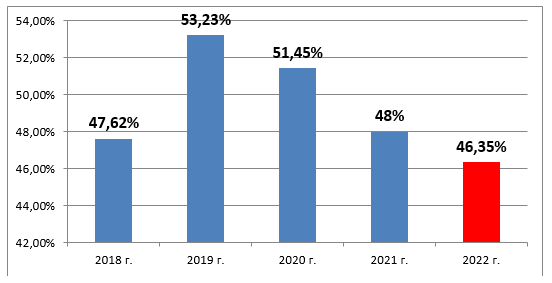 Качество по итогам года   опустилось ниже допандемийного периода почти на 7 % (в сравнении с 2019 годом).Выше городского показателя качество знаний в школах №1,6, Дубна, Одигитрия, Юна, лицей им. Кадышевского.Качество знаний по итогам 2022 года.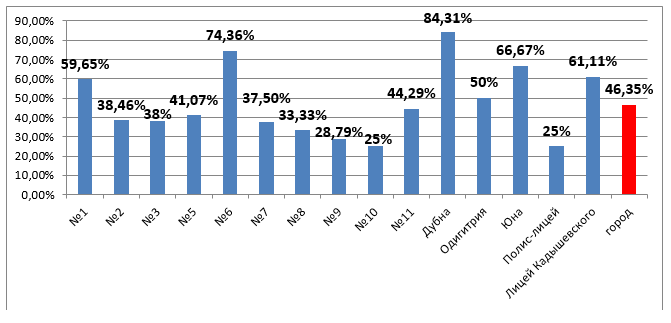 В 2022 году 3 школы повысили свое  качество знаний по сравнению с прошлым годом: №5, Дубна и Одигитрия. Это говорит о планомерной работе всего педагогического коллектива в данном направлении – повышение качества знаний.Показатели качества знаний за 4 года по ОУ.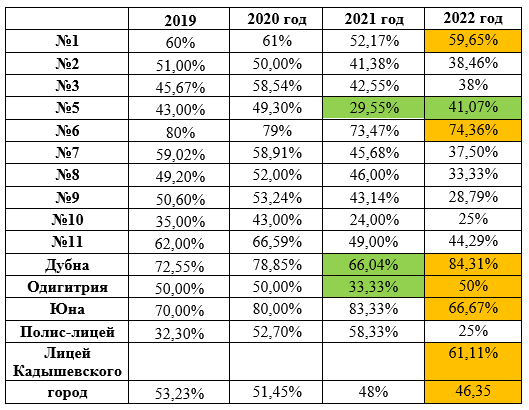 Доля выпускников, получивших аттестаты особого образца   понизилась – 7% по сравнению с прошлым годом – 10%.II. Результаты государственной итоговой аттестации по образовательным программам основного общего образования.В 2022 году было допущено к государственной итоговой аттестации 606 чел., из них 9 человек с ОВЗ. В форме ГВЭ сдавал 1 чел., в смешанной форме (ОГЭ и ГВЭ) – 2 чел., остальные 603 чел. сдавали в форме ОГЭ.В 2022 году, несмотря на сложную эпидемиологическую обстановку,   государственная итоговая аттестация в 2022 году прошла в полном объеме (впервые за 3 года): выпускники сдавали 2 обязательных предмета в форме ОГЭ и ГВЭ, и  2 предмета по выбору.В прошлом году эти предметы выпускники сдавали в форме контрольных работ, которые  писали по КИМам  ОГЭ и оценивались   по тем же критериям. Поэтому необходимо сравнивать  показатели прошлого и этого учебного года .Рассмотрим городские показатели качества знаний (в %) в сравнении с областными.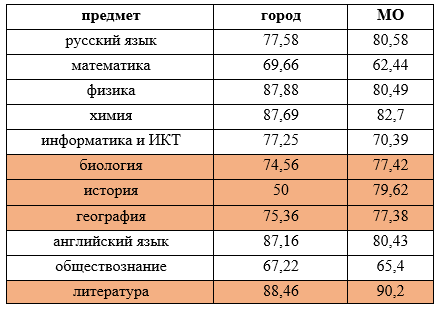 Почти по всем предметам (кроме биологии, истории, географии и литературы) городские показатели качества выше областных .Рассматривать результаты ГИА-2022  можно не только по доле обучающихся, окончивших  год на «4» и «5», но и по другим критериям :первичный и отметочный баллы.По доле сдающих выпускников, из предметов по выбору лидирует информатика и ИКТ. Ее сдавали 58,91% выпускников, на втором месте - обществознание (почти 40%), на третьем-география. Эти же  предметы лидировали   в прошлом году, когда выпускники 9-х классов писали контрольные работы информатика-30,74%, обществознание-23,83%, география-13,47%).Показатели средних первичных и средних отметочных баллов за 2 года показывают, что  почти по всем предметам , кроме географии, литературы и истории первичные и среднеотметочные баллы выше областных. А по информатике и ИКТ, английскому язык и физике город входит в десятку лучших по области.Показатели предметов по выбору за 2 года.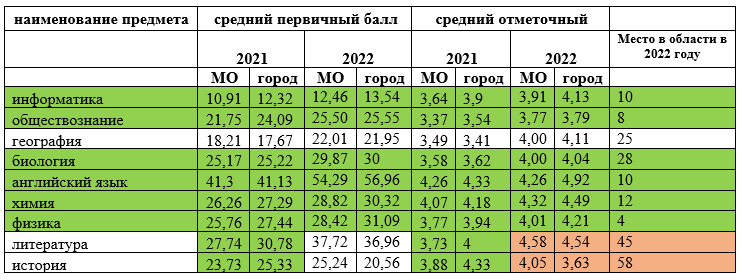 В этом году городские методические объединения по всем предметам организовали онлайн семинары по подготовке выпускников 9-х и 11-х классов к экзаменам что помогло получить высокие показатели по многим предметам.Рассмотрим  обязательные предметы:  русский язык и математика.Высокие показатели по 2 обязательным предметам у лицея №6, лицея «Дубна» и лицея им. Кадышевского.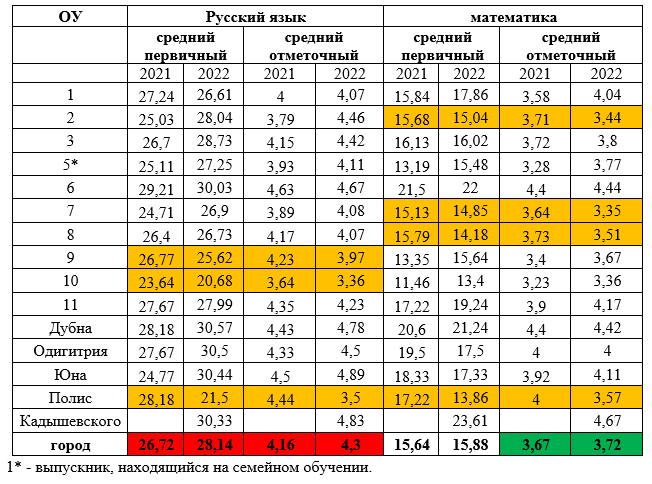 Средние показатели по городу   за 2 года – на одном уровне.По результатам ОГЭ по математике городской  показатель на 8 месте в области.Итоговая таблица по результатам ОГЭ (все предметы – приложение №1). Стабильные и высокие показатели у частной   школы  «Одигитрия» и лицея Кадышевского.Среди муниципальных школ   лидируют лицей «Дубна», лицей №6.Высокие  показатели также у 3 гимназии, 1 школы и 11 гимназии.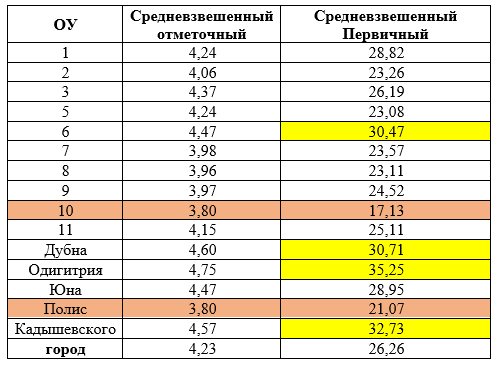 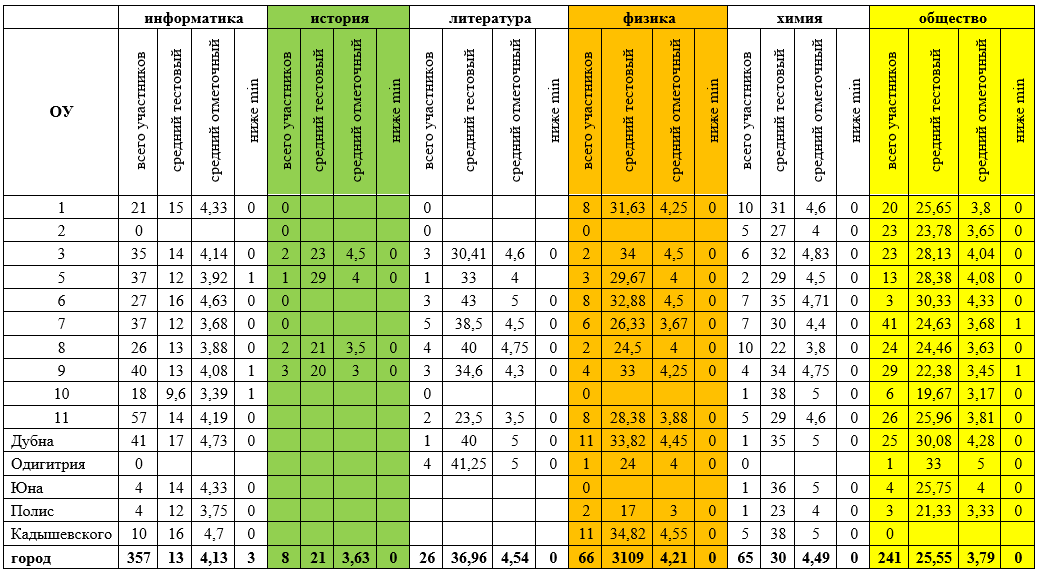 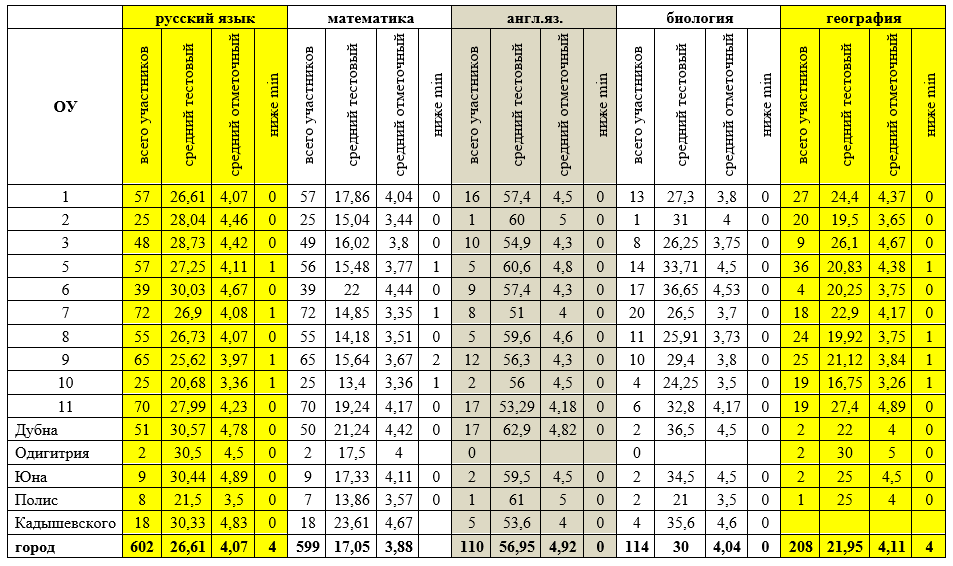 наименование предметаколичество сдающихдоля сдающихсредний первичный баллсредний отметочныйинформатика35758,91%13,544,12обществознание24139,77%25,553,79география20834,32%21,954,11биология11418,81%304,04английский язык11018,15%56,954,92химия6510,73%30,324,49физика6610,89%31,094,21литература264,29%36,964,54история81,32%20,563,63предметМесто в областигородской показательобластной показательрусский язык384,234,3математика83,833,72